安全防火责任人标识牌样式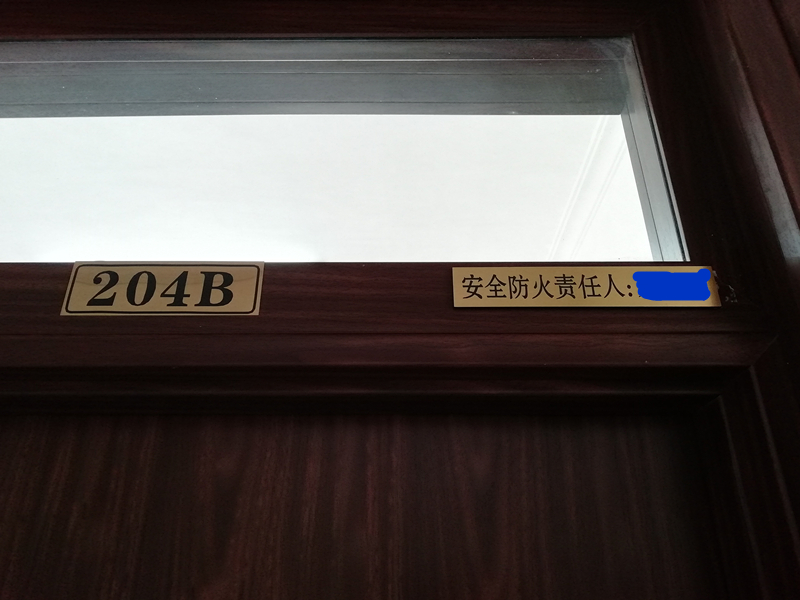 尺寸：宽长3.5x20cm